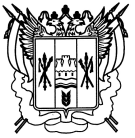 Российская ФедерацияРостовская областьЗаветинский районмуниципальное образование «Савдянское сельское поселение»Администрация Савдянского сельского поселенияРаспоряжение№ 805.08.2013	                                                                                                       х.Савдя                								                          	В связи с рождением у Мизюриной Марины Георгиевны  сына Мизюрина Руслана Исламовича 17.07.2012 года рождения:         	1. В подпункте 1 пункта 1 распоряжения Администрации Савдянского сельского поселения от  29.04.2009 № 10 «О постановке на квартирный учет Мизюриной М.Г.» слова «состав семьи – 1 человек» изменить словами «состав семьи – 2 человека». 2. Контроль за выполнением  распоряжения оставляю за сбой.            Глава Савдянского          сельского поселения                                                 В.В.Ситников          Распоряжение вносит  ведущий           специалист  по общим вопросам           О внесении изменений в распоряжение Администрации Савдянского сельского поселения от 29.04.2009 №  10